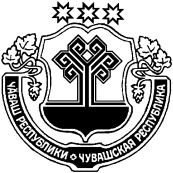 	В целях внедрения методов и инструментов бережливых технологий в деятельность Янтиковского муниципального округа Чувашской Республики, руководствуясь постановлением администрации Янтиковского муниципального округа Чувашской Республики от 17.03.2023 № 200 «О системе бережливого управления в администрации Янтиковского муниципального округа Чувашской Республики и подведомственных ей организациях»:	1. Образовать рабочую группу по внедрению и реализации проекта «Эффективный регион» в администрации Янтиковского муниципального округа Чувашской Республики.	2. Утвердить Положение о рабочей группе по внедрению и реализации проекта «Эффективный регион» согласно приложению № 1 к настоящему распоряжению.	3. Утвердить состав рабочей группы по внедрению и реализации проекта «Эффективный регион» согласно приложению № 2 к настоящему распоряжению.4. Признать утратившим силу распоряжение администрации Янтиковского района Чувашской Республики от 09.11.2021 № 160.	5. Контроль исполнения настоящего распоряжения оставляю за собой.Глава Янтиковского муниципального округа                                                                       В.Б. МихайловПриложение № 1к распоряжению администрации Янтиковского муниципального округаот 24.07.2023 № 88-рПОЛОЖЕНИЕо рабочей группе по внедрению и реализации проекта «Эффективный регион»1. Общие положения	1.1. Рабочая группа образована в рамках реализации проекта «Эффективный регион» в администрации Янтиковского муниципального округа Чувашской Республики                       (далее - рабочая группа) и является коллегиальным органом в целях формирования культуры бережливого производства в администрации Янтиковского муниципального округа Чувашской Республики, снижения издержек и повышения производительности труда на предприятиях и в организациях бюджетной сферы.	1.2. В своей деятельности рабочая группа руководствуется действующим федеральным законодательством и законодательством Чувашской Республики, а также настоящим Положением.	1.3. Рабочая группа осуществляет свою деятельность во взаимодействии со структурными подразделениями администрации Янтиковского муниципального округа Чувашской Республики и с организациями, которые принимают участие во внедрении производственной системы Государственной корпорации по атомной энергии «Росатом» (далее - Росатом).	1.4. Рабочая группа:	предлагает вопросы для обсуждения по реализации проекта «Эффективный регион»;	осуществляет мониторинг и оценку о ходе реализации проекта «Эффективный регион» в администрации Янтиковского муниципального округа Чувашской Республики;	принимает решение о достижении целей, целевых и дополнительных показателей, результатов, выполнении задач проекта «Эффективный регион»;	согласовывает направления деятельности внедрения проекта «Эффективный регион»;	решает организационные и иные вопросы, связанные с осуществлением информационно-аналитических и экспертных работ, касающихся реализации проекта «Эффективный регион» в администрации Янтиковского муниципального округа Чувашской Республики;	принимает в пределах своей компетенции коллегиальные решения, а также осуществляет контроль исполнения этих решений;	осуществляет иные функции, возложенные на рабочую группу в соответствии с нормативными правовыми актами администрации Янтиковского муниципального округа Чувашской Республики. 	2. Права рабочей группы	2.1. Рабочая группа для решения возложенных на нее задач имеет право:	запрашивать в установленном порядке у исполнительных органов государственной власти Чувашской Республики, государственных учреждений Чувашской Республики и организаций необходимые материалы, документы по вопросам, отнесенным к ее компетенции;	заслушивать на обсуждениях руководителей структурных подразделений администрации Янтиковского муниципального округа Чувашской Республики по вопросам, отнесенным к ее компетенции.3. Состав и организация рабочей группы	3.1. Руководителем рабочей группы является первый заместитель главы администрации Янтиковского муниципального округа-начальник Управления по благоустройству и развитию территорий.	3.2. Ответственным должностным лицом, определяющим координацию и организационное обеспечение деятельности рабочей группы, является заместитель главы администрации Янтиковского муниципального округа.	3.3. Рабочая группа может создавать из числа своих членов, а также из числа привлеченных представителей, не входящих в состав рабочей группы, постоянные и временные рабочие группы для проработки предложений по отдельным вопросам, связанным с решением возложенных на нее задач.	3.4. Перечень рабочих групп утверждается руководителем.	3.5. Рабочая группа осуществляет свою деятельность в соответствии с планом, утвержденным руководителем.	3.6. Заседания рабочей группы проводятся по мере необходимости, не реже одного раза в полугодие.	3.7. При отсутствии возможности проведения очных заседаний допускается проведение заседаний с использованием систем видео-конференц-связи.	3.8. Заседание рабочей группы проводит руководитель рабочей группы, в его отсутствие - заместитель руководителя рабочей группы.	3.9. Решения, принятые на заседаниях рабочей группы, оформляются протоколами.	3.10. Для реализации решений рабочей группы могут издаваться решения администрации Янтиковского района Чувашской Республики, а также могут быть представлены поручения руководителя рабочей группы.4. Заключительные положения	4.1. Внесение изменений в состав рабочей группы, положение о рабочей группе, прекращение деятельности рабочей группы принимается распоряжением главы администрации Янтиковского муниципального округа.Приложение № 2к распоряжению администрации Янтиковского  муниципального округаот 24.07.2023 № 88-рС О С Т А Врабочей группы по внедрению и реализации проекта «Эффективный регион»ЧУВАШСКАЯ РЕСПУБЛИКА ЧĂВАШ РЕСПУБЛИКИ АДМИНИСТРАЦИЯ ЯНТИКОВСКОГО МУНИЦИПАЛЬНОГО ОКРУГАРАСПОРЯЖЕНИЕ24.07.2023 № 88-рсело ЯнтиковоТĂВАЙ МУНИЦИПАЛЛĂ ОКРУГĚНАДМИНИСТРАЦИЙĔХУШУ24.07.2023  88-р № Тǎвай ялěВладимиров Василий Витальевич- первый заместитель главы администрации Янтиковского муниципального округа - начальник Управления по благоустройству и развитию территорий, руководитель группыПотапова Ирина Анатольевна- заместитель главы администрации Янтиковского муниципального округа-начальник отдела организационно-контрольной, кадровой работы и цифрового развития, заместитель руководителя группыКириллова Оксана Алексеевна- заведующий сектором культуры, социального развития и архивного дела администрации Янтиковского муниципального округаКраснов Николай Родионович- начальник отдела сельского хозяйства и экологии администрации Янтиковского  муниципального округаЛомоносов Олег Анатольевич- заместитель главы администрации - начальник отдела образования и молодежной политики администрации Янтиковского муниципального округаПетров Александр Юрьевич- начальник отдела строительства, дорожного хозяйства и ЖКХ администрации Янтиковского муниципального округаСергеева Людмила Николаевна- начальник отдела экономики, земельных и имущественных отношений администрации Янтиковского муниципального округа, секретарь рабочей группы